30 Horth LaSalle Street, Suite 2400 I Chicago, IL 60602 I 312-263-0456800-621-7440 I Fax: 312-263-7462 I www.ncahlc.orgServing the common good by assuring and advancing the quality of higher learningFebruary 19, 2008TO:FROM, SUBJECT,Chancellor Una Mae Reck Indiana University South BendRobert R. Appleson, Associate Director, Accreditation Final Team ReportEnclosed is the institution's copy of the final Team Report of a visit to Indiana Unjversity South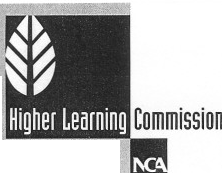 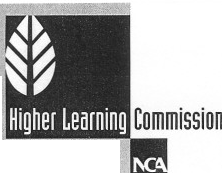 Bend. The Commission encourages you to make additional copies of the Team Report to circulate to your constituencies. In addition, r have attached draft copies of the Statement of Affiliation Status (SAS) and  the Organizational Profile (OP). These two documents, the SAS and the OP, will be posted on the Commission website after the Board of Trustees validates the accreditation decision of the Institutional Actions Council or the Review Committee. They are enclosed now for your information and for your review. You will receive an official action Jetter, an SAS and an OP following validation of the action by the Board of Trustees.You are asked to acknowledge receipt of the Team Report and the SAS and OP worksheets; and to file on behalf of your institution, a formal written response to the evaluation team's report and recommendation. Your response becomes a part of the official record of the evaluation visit. Your response also serves as an integral part of the evaluation process, and it will be included in the materials sent to the next team that visits your institution. Please send your institutional response to me two weeks after you receive this report, send copies to members of the visiting team, and set aside some additional copies for the Commission's review process. (See Handbook of Accreditntion,Third Edition, Chapter 2.2-2)In your response, you are also asked to let me know which review option you prefer; the Readers Panel or the Review Committee. A description of these processes appears in the Handbook, Chapter 2.2-2 and 2.2-3. Please review these options and advise me as soon as possible, whether you agree essentiaUy with the team's report and recommendation and therefore choose the Readers Panel, or whether you wish to have the team's report and your materials examined by a Review Committee. The next Review Committee meeting is May 5, 2008, in Chicago.Enclosed please find three evaluation forms. In an effort to strengthen its professional development program for Peer Reviewers, the Commission is initiating this structured method outside of the institution's formal written response to seek from the institution an evaluation of the team. We recommend that you distribute these to knowledgeable people representative of several constituencies at your institution. You can make additional copies if you wish. Your participation is voluntary but greatly appreciated.If you have any questions concerning the evaluation team's report, the SAS, the OP or the review options, please let me know.Enclosurescc:	Dr. Bette G. Midgarden, Team ChairpersonASSURANCE SECTIONREPORT OF A COMPREHENSIVE EVALUATION VISITTOIndiana University South Bend South Bend, IndianaNovember 12 - 14, 2007FORThe Higher Learning CommissionA Commission of the North Central Association of Colleges and SchoolsEVALUATION TEAMDr. Bette G. Midgarden, Vice President for Academic Affairs, Minnesota State University Moorhead, Moorhead, MN 56563 [Team Chairperson]Dr. Eldon Clary, Jr., Dean of the Graduate School, Arkansas Tech University, Russellville, AR 728012222Dr. A. Gabriel Esteban, Provost, Seton Hall University, South Orange, NJ 0707890001Dr. Stuart J. Fagan, President Emeritus, Governors State University, Chicago, IL 606130000 Dr. Cynthia Foust, Associate Provost of Academic and Student Affairs, Southwestern OklahomaState University, Weatherford, OK 73096Mr. Thomas G. Sonnleitner, Vice Chancellor for Administrative Services, University of Wisconsin­ Oshkosh, Oshkosh, WI 54901Dr. Vicki W. Wilson, Professor of Nursing, University of Northern Colorado, Greely, CO 80631ContentsContext and Nature of Visit	3Commitment to Peer Review	10Ill. Compliance with Federal Requirements	12Fulfillment of the Criteria	12Criterion One	12Criterion Two	14Criterion Three	17Criterion Four	20Criterion Five .......................................................................,..............,....,	23Affiliation Status	26Additional Comments and Explanations	282	02/12/2008CONTEXT AND NATURE OF VISITPurpose of VisitThe purpose of this visit was to conduct a comprehensive evaluation, site-visit review for continued accreditation.Organizational ContextEstablished in 1916 to bring Indiana University classes to the residents of north-central Indiana, Indiana University South Bend (IUSB) began as the "South Bend-Mishwaka Center of the IU Extension Division." By 1923, the South Bend Center had evolved beyond its original focus to expand the preparation of area teachers and was offering an array of accredited Indiana University courses to working adults who sought both career advancement and personal enrichment. Although IU initially envisioned its regional centers as two-year feeder schools for students ultimately seeking a Bloomington degree, the following decades saw a steady increase in programs and students at the South Bend Center. The Center began to provide access to undergraduate degrees in addition to continuing educational opportunities for area professionals. By 1950, the Center called Indiana University at South Bend came under increased pressure for more academic options increased and community leaders advocated for a new permanent site for the campus. In 1961, the Center achieved this latter goal when the campus moved to its current location. The campus awarded its first baccalaureate degrees six years later, in 1967. At the end of that decade, the Center's second director, Lester M. Wolfson became the first IU South Bend Chancellor and IUSB received its initial independent accreditation by the North Central Association. When Chancellor Wolfson retired in 1987, IUSB had evolved from a universily satellite center to a campus that was ready and eager to establish itself as a regional comprehensive university.Since the last comprehensive visit in November 2000 a restructured campus administrative team is in place, new campus facilities and renovated buildings are in use, campus housing is under construction, and an institutional research office is able to provide data and information, which can support more sophisticated strategic planning and enrollment management efforts. Moreover, the Indiana University mission differentiation initiative underscores IUSB's distinctivenessin faculty/student collaborations, in.enhancing diversity and a global perspective, in the arts, and in nursing and health professions.Unique Aspects of VisitNone.Sites or Branch Campuses VisitedRepresentatives from the HLC site-visit team toured the new Elkhart Center for IUSB, which opened this fall. Dedicated citizens of Elkhart, IN, raised approximately $4 million dollars in private funds to build the Center. This building houses a small bookstore,3	02/12/2008student lounge area, offices, classrooms, and a science and computer lab. All classrooms are equipped with state-of-the-art instructional technology.The opening of the Elkhart Center revitalized not only the IUSB presence, but also the downtown area where it is located. Staff and community members attribute new building and renovation of old buildings in the area to the presence ol the Center.Distance Education ReviewedThe Elkhart Center and IUSB collaborate to provide and deliver outreach and distance learning opportunities. IUSB has seen an increase in prospective students and a heightened presence ol professors teaching at the facility. IUSB plans to provide the complete general education program in Elkhart. Community support for this substantive addition to IUSB continues with the goal of providing private scholarship lunds to ensure any needy student the opportunity to attend college.Indiana University South Band's Extended Learning Services Office provides two different types of a-Learning online courses: web-based interactive career development and instructor-facilitated courses. Gatlin Education offers web-based courses, which students complete within six months. These courses are self-study with books or materials and an instructor assigned who addresses student questions or problems. Instructor-facilitated courses are provided in partnership with Education To Go, a division of Thomson Learning, Inc. Students can select both career development and personal enrichment courses; each course is six weeks, with two lessons issued each week.Currently, IUSB does not offer any of its academic programs or bourses online. During spring semester, IUSB plans to offer two or three online courses. Initial work in enrollment management appears directed toward increased programming for working adults whose educational needs cannot be addressed through traditional instruction, offered at fixed times, dates, and locations. A strong partnership between academic and student affairs will be essential to tying strategic enrollment management to academic program goals and capacity, diversity initiatives, and requisite professional development and resources allocation.Interactions with ConstituenciesAffirmative Action Officer, recently retired, by telepl1one American Democracy Project Leaders (2)Assessment Committee (6)Associate Vice Chancellor for Academic AffairsAssociate Vice Chancellor for Student Affairs and Enrollment Management Athletics DirectorBudget Committee (6)Campus Leaders Group (50) Campus TourChancellorCommunity-based Learning/lUSB Outreach Faculty/Staff (4) Dean of the College of liberal Arts and Sciences4	02/12/2008Dean of the Division of Nursing and Health Professions Dean of Library and Media ServicesDean of the Raclin School of the ArtsDean of the School of Public and Environmental Affairs Dean of the School of EducationDean of the School of Business and Economics Development Staff (3)Director, Campus Diversity OfficeDirector Career ServicesDirector, Civil R_ights Heritage Center Director, Extended Learning Services Director, General EducationDirector, Human Resources Director, LibraryDirector, Summer AcademyDirector, University Center for Excellence in Teaching Elkhart Center Tour (6)Extended Learning Services Staff (6) Facilities DirectorFaculty Senate President and Past Faculty Senate President General Education Committee (23)Graduate Admissions and Retention Officer Graduate Council (6)Grants Representatives (12)Indiana University Board of Trustees Member (1) by telephone Indiana University Board of Trustees LiaisonIndiana University President by telephone Indiana University South Bend Advisory Board (7) Institutional Research DirectorLibrary Tour (7)Open Faculty Meetings (16,18) Open Staff meeting (22)Open Student Meeting (5)Self-Study Steering Committee (15) Senate Curriculum Committee (6) Senate Executive Committee (8) Special Events Scheduling CoordinatorStrategic Planning Advisory/Campus Directions/Senate Budget Committee Members (9) Union/Staff Leadership {10)Student Leadership (5)Student Activity Center (Registrar, Admissions, Financial Aid, International Students, Enrollment Management)Vice Chancellor for Academic AffairsVice Chancellor for Administrative and Fiscal Affairs Vice Chancellor for Information TechnologiesVice Chancellor for Public Affairs and University Advancement Vice Chancellor for Student Affairs and Enrollment Management5	02/12/2008Principal Documents, Materials, and Web Pages ReviewedAcademic Handbook Academic Master PlanAcademic Senate Admissions and Advising Report on 2002 Retention Action Plan Academic Special Events, 2002 • 2006Academic Units Three-Year Strategic PlansAdministrative Structure at IUSB: Analysis and RecommendationsAdvance College Project (ACPJ Courses on the Indiana Core Transfer Library, April 2007Affirmative Action Policies and Procedures Alumni Association BrochuresAnalecta, Poetry, Non-Fiction, Drama, Short Story Annual Report, EducationAnnual Report of the Department of Athletics and Recreation, 2006-07Annual Report of the School of Business and Economics, 2006Annual Reports of the College of Liberal Arts and Sciences, 2003, 2004, 2005, 2006 Annual Reports of lnfonmation Technologies, 2002-03, 2003-04, 2004-05Annual Reporls of the Office of Academic Affairs, 2002-03, 2003-04, 2006-07 Annual Reports of the Office of Student Affairs, 2002-03 to 2006-07Annual Reports oi Student life and Programs, 2002-05Articulation Agreements with Ancilla College, Glen Oakes Community College, Ivy Tech Lake Michigan College, Southwestern Michigan College, ancl Vincennes UniversityAssessment Committee Third-Year Evaluation RubricAssessment Plans Reviewed: Biology, Communication Arts, Criminal Justice, Master of Liberal Studies, NursingAssessment Practices and Responsive Improvements, 2005-07Assessment Techniques Used by Academic Programs, October 2007 Associate Faculty HandbookBlurBridge to the Future: Self-Study Document and Executive Summary Bursar Refund PolicyCLAS Nurs and Bolts of Advising ManualCampus Advising Practices - Summary Campus Bulletins, 2000-2009Campus Directions Committee (CDC), 2002-2005Campus Events binderCampus Events Evaluations, 2004-2007Campus Room Reservations, July 2006 to June 2007 Campus Table Requests, July 2006 to June 2007 The Chalkboard, Schoof of EducationChancellor's Annual ReportChancellor's Transition, 2002-2003Civil Rights Now, Civil Rights Heritage Center Commitment to Excellence Program Oocumenrs Community Correspondence to the Chancellor Comprehensive Riverfront Plan, ISUB, September 19946	02/12/2008Course Equivalency Tables, Help University College and Japan College of Foreign LanguagesDeveloping and Enrollment Management Model at IUSB, J. Gyure, 2003Divisional Three-year Strategic Plans Enrollment Reports, 2000-2007 Emergency Action PlanEmergency Procedures HandbookEmployee Rewards Survey Results, June 2007Enrollment Management Advisory Committee Membership ListEnrollment Management Report: Facilitating the Future and Effecting Change, November 2002Enrollment Management Plan February 2005Enrollment Management Plan Update, 2007Enrollment Trends at Indiana University Campuses, 1997-2006 Extended Learning Services, Business Plan, 2005-06 Extended Learning Services, Schedule of ClassesFacilities Master Plan BackgroundFaculty and their Teaching Assignments: Business and Economics, Education, Liberal Arts & Sciences, Nursing & Health Professions, Raclin School of arts, Schurz LibraryFederal Student Aid Eligibility DocumentsFoundation for the Future: Preparing for New leadership, October 2001 Gateway to Excellence: Bridge to the Future, 2005 Strategic Plan General Education Offerings, 2006 and 2007Graduate Application Summary as of August 28, 2007Graduate Program Admissions Packets - Selected Sample of Programs Graduate Program Student Recruitment and Retention Plan Draft, fall 2005 Graduate Student GrantsGroups Utilizing Campus Space, 2004-07Foundations, Alumni AssociationIPA$ Evaluati0on of Retention Initiatives IPEDs, 2001-2006IT, Informational TechnologyIU: Developing a Persistence Index, IUSB Edition, May 2007IU Home Pages The IUSB Preface The IUSB VisionIn Touch, General Studies ProgramIndiana, the Alumni Association magazine Indiana University Academic Handbook, 2006 Indiana University Fact Book, 2006-07Indiana University Financial Reports, 2001-02 to 2005-06Indiana University Foundation Audit Report, 2006 Indiana University Institutional SnapshotIndiana University Internal Audits (Revenue Processing; Parking Services Processes;Controls and Financial Transactions; Student Information System; Student Records Module Implementation; Hospitality Expenditures; Student Financial Aid Module Implementation; Student Information System, Student Financials Module Implementation; Transitional Management Review for the Vice Chancellor7	02/12/2008Administrative and Fiscal Affairs South Bend Campus; Follow-Up of Transitional Management Review for the Chancellor South Bend Campus}Indiana University Life Sciences Strategic PlanIndiana University Official Financial Aid Reports, 2000-01 to 2005-06 Indiana University Research and Academic Computing Strategic Plan Indiana University Undergraduate Retention Reports, 2000-2006Indiana University South Bend Appointed Professional Staff Handbook, 2003 Indiana University South Bend Appointed Support Staff Handbook, 2003 Indiana University South Bend Budget PolicyIndiana University South Bend Campus Plan: Realizing Our Mission for the Future, 2004 Indiana University South Bend Clery Report, 2004-06Indiana University South Bend Health and Wellness Services binderIndiana University South Bend Peer Institution Selection and Analysis, May 2006 Indiana University South Bend Planning Assessment Metrics, 2005-2006Indiana University South Bend Schedule of Classes Indiana University South Bend Service Learning CoursesIndiana University South Bend Strategic Planning Metrics, 2005-2006 Indiana University South Bend Student CodeIndiana University South Bend Task Force of General Education: Report and Recommendations, March 2003Information Technologies PoliciesInstitutional Origins of IU Transfer Students, February 2007 Intercollegiate Athletics Programs PolicyIntegrated Image InitiativeInternational Programs Directory Laboratory Chemical Safety Plan Library and Media Services NewsLibrary Prize for Undergraduate ResearchLily Student Success Grant, Final Report, July 2001 to August 2002Lumina Foundation for Education Progress Report, November 2006 to October 2007 Lumina Foundation for Education Proposal, January 2004 to December 2005 Lumina Foundation for Education Report, January 2004 to December 2005 Maintenance Plans: Housing, Associates Building, Greenlawn HallMaster Inventory of Classrooms, Main Campus Mission and Strategic Priorities, 1997Mission Differentiation Project Final Report: Eight Campus lden ities, One Shared Destiny Mission Differentiation Project ReportMission Statement, 2005Mission Statements, Athletics, Units, Schools, Colleges, Divisions NCA Self-Study Documents, 1999-2000NCES Data Feedback Report for IUSB, 2006National Survey of Student Engagement Institutional Report 2005, 2006, 2007 New Student Orientation PacketNew Views on GenderNotes from the ChancellorOJfice of Community Links Final Report, July 2006 to June 2007 Office of Financial Aid Academic Progress PolicyOffice of Institutional Research Portfolio: A Sampling of Contributors to IUSB8	02/12/2008Office of International Programs Newsletter Official Budgets, 2003-04 to 2007-08 Organizational ChartsPartially Paid Family Leave Policy Personnel PoliciesPersonnel Policies for Professional Staff and Non-Union Appoif)ted Support StaffPhysics 3 + 2 AgreementsPlagiarism and Copyright Statements Policy on Academic AppointmentsPolicy on Conflicts of Commitment Involving Outside Professional ActivitiesPolicy: Review Procedures for ChancellorsPolicy, Procedures, and Minimum Standards for Graduate Programs Press Ganey Needs Assessment, October 2001Professional Advisors Committee Program Review InstructionsProgram Reviews Examined: Biological Sciences, English Department, SPEA Recommendations for Increasing Success of Incoming Students by removing Barriers,Report of the Academic Learning Services Governing Board, April 2007 Registrar's Office Policies and ProceduresReport of the Status of Minorities at Indiana University, 2003Retention Action Plan, 2002Special Events Guidelines and Policies, 2007-08School of Business and Economics Summary of ETS Field Test Results Strategic Planning Advisory Council: Minutes and DocumentsStrategic Planning Process Vision Statement and Statement of Campus PrioritiesStudenVMentor Academic Research TeamsStudent-Athlete Eligibility Documents, NAIA, 2006-07Student Complaints against Members of the University Faculty and Administration, Campus ProceduresStudy Abroad ProgramsSupport for Tenure at IUSB, Summary of Findings, Gwynn Mettetal Tenure Decisions Summary, 2000-06Vice Chancellors' Annual Reports, 2003-04, 2004-05, 2005-06UCET Technology Training Statistics, 2000-06 UCET Needs Assessment Survey, spring 2007 Undergraduate Admissions Packet Undergraduate Research JournalUnit Strategic Plans, 2004-07University Center for Excellence in Teaching (UCET) Annual R1 ports, 2000-06 University Faculty Council, Constitution and BylawsUser Surveys, Information Technologies, 2001, 2002, 2003, 2005, 2007Walrood, Practical, Feasible Steps for General Education/Core Assessment Websites visited:http://academicaffairs.iupi.edu/apodwww.chancellor.iusb.eduwww.iupui.edu/-JOSOTL (Journal of Scholarship of Teaching and Learning) www.iusb.edu/-adacemicprogramswww.iusb.edu/-sbas/finalgradpolicies.doc9	02/12/2008www.iusb.edu/-sbas/minutes.shJml www.iusb.edu/-sbas/currciulu1n/jndexCU.shtmlIL COMMITMENT TO PEER REVIEWComprehensiveness of the Self-Study ProcessIndiana University South Bend forthrightly monitored its progress in meeting challenges identified by the site-visit team in November 1999. The self-stU(;fy process for the 2007 visit built on this commitment. In September 2002, the Vice Chancellor for Academic Affairs inaugurated the format process when he presented the proposed new HLC criteria to a joint strategic planning meeting with the Campus Directions Committee. the Budget and Assessment Committees. and members of the Task Force for General Education.The Steering Committee formed the next month, with Criterion Teams finalized early the following fall. Representatives of the Steering Committee and/or the Criterion Teams attended pre-conference spring training sessions developed by the HLC for three consecutive years. 2005, 2006. 2007. Over three years. the IUSB institutional self­ evaluation and analysis involved all components of fUSB stakeholders. Data available to the team electronically prior to the visit and in the extensive, well-organized resource room included both quantitative and qualitative data. The well-documented process provided numerous opportunities for students, faculty, staff. administrators and community members to give input and review.Integrity of the Self-Study ReportIndiana University South Bend organized the self-study chapters, which focus on the core components. The self-study is detailed, descriptive, and comprehensive. Links to additional data, publications, and other resource, in addition to the self-study document itself. contributed to the teams' pre-visit confidence that the report was inclusive and the process open. Team members validated and confirmed these impressions through individual and group meetings with internal and external members of the IUSB community, as well as through careful examination of resource room exhibits. Indiana University South Bend's choice to conclude its treatment of each core component with an analysis of progress made and work yet required assisted team members in identifying key areas for advice in the advancement section and in determining institutional effectiveness necessary for ongoing accreditation.Adequacy of Progress in Addressing Previously Identified ChallengesThe team considers the response of the organization to previously identified challenges to be adequate.The 2000 evaluative report identified four institutional challenges: comprehensive strategic planning; interrupted communications flow attributed largely to administrative and staff changes and temporary appointment; inadequate assessment of student learning for purposeful modification and enhancement of the curriculum; and the absence10	02/12/2008of uniformly applied, well-defined qualifications for IUSB faculty teaching at the master's level on the IUSS campus. The team report addressed Institutional progress for each challenge in Criterion 2, Criterion 1, Criterion 3, and Criterion 4, respectively.Notification of Evaluation Visit and Solicitation of Third-Party Comment Third-party comment process began in July 2007; requirement$ fulfilled.Ill. COMPLIANCE WITH FEDERAL REQUIREMENTSThe team reviewed the required Title IV compliance areas and the student complaint information and found the institution to be in compliance with those requirements.FULFILLMENT OF THE CRITERIACRITERION ONE: MISSION AND INTEGRITY. The organization operates with integrity to ensure the fulfillment of its mission through structures and processes that involve the board, administration, faculty, staff, and students.Evidence that Core Components are metIndiana University South Bend is a regional institution committed to providing a strong liberal arts education and preparation for professional disciplines. IUSB plays a critical role in regional economic development and cultural enhancement of the region, underscored in its mission statement. IUSB's clearly articulated mission is stated and widely communicated through its web site and institutional publications. University and community members are familiar with the mission, goals and values of the institution and stakeholders express support for the institution.As an outcome of the Indiana University Mission Differentiation Project, IUSB identified distinctiveness in faculty/student collaborations, in enhancing diversity and aglobal perspective, in the arts, and in nursing and health professions. The institution'smission statement further emphasizes that USS is the comprehensive undergraduate and graduate regional campus that serves north central Indiana and southwestern Michigan. Team members confirmed that IUSB provides a strong liberal arts and sciences foundation for all degree programs; supports learning, access, and success for a diverse student population; contributes to the economic development and vitality of the region; and fosters studenVfacutty collaboration in research and creative activity. Moreover, a strong commitment to teaching excellence, technologically facilitated and focused on active learning, is apparent throughout the organization.These mission-driven core institutional values are evident in the planning processes at all levels of the university.In November 2004, IUSB campus community members were apprehensive that the Mission Differentiation Process (MOP) would too narrowly focus the organization's11	02/12/2008mission as part of the effort to encourage the Indiana University System to create a public hierarchy of community colleges, regional universities, and research universities. During that month, IUSB faculty approved a mission statement that reflects the requirements of the MDP for the purposes of the MOP project only.Months of discussion ensued and in April 2005, IUSB adopted a new mission statement, which laid anxieties to rest. Through an inclusive process, IUSB determined its priorities and areas of distinction, set a course for future growth, and served to focus more sharply programmatic and financial decisions.Indiana University South Bend's student population is changing. More students are recent high school graduates than was historically true. IUSB's revised mission statement appropriately reflects this evolving demographic and identifies a student population that is both residential and non-residential, includes students from traditionally underrepresented populations, as well as a significant number of international students. IUSB's increasingly diverse student body, combined with targeted student support services and selected curricular offerings, demonstrate that IUSB lives its mission to support educational opportunities for all students and to increase the region's global awareness. IUSB strives to meet the changing educational and research needs of the community and serves as a vibrant cultural resource.Indiana University South Bend's governance system places an integral and inherent value on faculty, staff, student and administrative input. The team observed an institutional priority and focus on teaching excellence that places faculty in a critical, central role for future planning, enrollment management, and resource allocation, as well as in curriculum development, assessment, and revision. The intentional inclusion of all governance groups in institutional planning, resource allocation, and institutional policy development is noteworthy, which serves to enhance communications, support institutional loyalty, and contribute to individual and collective effective performance.Indiana University South Bend focuses on the student as learner and potential contributor to the economic and cultural, growth of the region. A strong commitment to ethical, legal, and responsible action guides the development of policies and procedures within IUSB, as well as evidenced in interactions with external constituencies. IUSB is not only responsive, but also is proactive in relationships with other constituencies.The 2000 HLC site-visit team charged IUSB to repair interrupted communication flow attributed largely to administrative and staff changes and temporary appointments.Upon her arrival, the Chancellor established "communication" as an administrative priority. An external consultant's advice provided insight into restoring, aligning, and fully staffing a new administrative campus structure, which replaced the 32 temporary appointments previously in place. While effective communication between and12	02/12/2008among various campus constituencies presents challenges to all institutions, the team obseNed that IUSB made adequate progress to address the concern delineated by 2000 HLC site-visit team.	Evidence that one or more specified Core Components need organizational attentionAs IUSB's administrative structure expands to respond to the needs of the campus community, additional communication venues will require thoughtful attention. The IUSB administrative structure is still evolving. The decision to move student affairs and enrollment management from the direct oversight of academic affairs is a recent change in organizational hierarchy, which provides a relevant example. Effective enrollment management targets relate to, among other things, program goals, diversity initiatives, and multiple instructional delivery strategies. While the infrastructure for online courses and program delivery is in place and planning was accomplished in the early 90s, there is no academic affairs program advocate at the level of the Chancellor's Cabinet to move plans to implementation, plans that when implemented can reach working aduIts whose educational needs cannot be addressed through traditional instruction, offered at fixed times, dates, and locations. A strong internal collaboration between academic and student affairs, supported by frequent and open information sharing and jointly held strategic planning priorities can assist IUSB in fulfilling its mission.Evidence that one or more specified Core Components require Commission follow-up.None noted.	Evidence that one or more specified Core Components are not met and require Commission follow-up. (Sanction or adverse action may be warranted.)None noted.Recommendation of the TeamCriterion is met; no Commission follow-up recommended.CRITERION TWO: PREPARING FOR THE FUTURE. The organization's allocation of resources and its processes for evaluation and planning demonstrate its capacity to fulfill its mission, improve the quality of its education, and respond to future challenges and opportunities.Evidence that Core Components are metThe 2000 HLC site-visit team charged IUSB to develop a comprehensive strategic plan, which identifies objectives, defines agreed upon measures of accountability, and develops strategies for interconnecting all components of tlw institution's operation.IUSB completed an initial strategic planning process and sut;>mitted the required report13	02/12/2008to the Higher Learning Commission in January 2005. The HLC accepted the report in March 2005. While work remains to move from this initial, relatively general strategic plan to one that purposefully links planning, budgeting, and assessment in all areas of the institution, non-instructional as well as instructional, the team agrees that IUSB's progress in addressing this challenge meets expectations set by the prior team of consultant-evaluators.Indiana University South Bend demonstrates significant progress in planning. IUSB has in place a widely supported campus strategic plan, an enrollment management plan, and a technology plan. These planning documents show evidence of broad participation, an understanding of IUSB's role in the region, and an understanding of campus history and heritage, as well as the institutional operating environment.The institution has managed its financial affairs in a deliberate and targeted mode by focusing its resources on major goals of the university. Like most public higher education institutions across the nation, reductions in state revenue support have required IUSB toidentify additional revenue streams in order to continue to meet the needs of the students who attend the institution and the faculty and staff who serve this outstanding campus. The campus continues to make headway toward identifying new revenue streams, which is a credit to the leadership of IUSB and the communities it serves.Advancement initiatives at IUSB are at an all-time high with major successes to its credit. The advancement office led by the Vice Chancellor for Public Affairs and University Advancement has engaged the leadership of the institution in identifying donors who are eager to help IUSB serve the communities in the region. A recent example of success is the new Elkhart Center fully funded by major donors because of their confidence in IUSB to deliver its mission. Many of these donors are not alumni, which is strong testimony to the strength of its advancement initiatives.Indiana University South Bend invests significant resources in physical plant, technology, and human resources. Physical plant improvements range from new construction, including the institution's first residence halls, to building renovation. Physical plant projects receive support from the Indiana leg slature and through private fundraising efforts, which reflect confidence in IUSB's ability to fulfill its mission by multiple external stakeholders. IUSB replaces computers on a three-year cycle, which allows faculty and students to rely on the availability of current technology in a variety of learning environments.IUSB is in the process of constructing new residence halls with a capacity of 400 students scheduled to open in fall 2008. The occupancy of these new halls willhave a profound impact on the campus, particularly on the capacity of other campus operations' ability to meet the needs of these mostly new students. Operational issues that need close scrutiny are management of the halls, impact on the Student Activities Center and evaluation of costs related to the need for additional studentservices operations. The institution has done outstanding work in anticipating many of these issues and is well-positioned to meet the challenges associated with the major issues confronting IUSB relating to new residence halls.14	02/12/2008...... - . ·-··	,Assurance Section	Indiana University South Bend/1199Indiana University South Bend documents measurable progress in assessment of student learning since the prior self-study report and evaluation. IUSB's decision to hire a Director of Institutional Research and to add another position to this office recently provides a focal point for campus-wide assessment activities. Indiscussions with faculty members and other campus leaders, team members learned that there is widespread support for the continued development and use of assessment to affect student learning and effective teaching at IUSB. Developing an evidenced-based culture of assessment that leads to curricular improvement represents a cultural change that is challenging to create and sustain; IUSB is making progress.Regional comprehensive universities often do not have histories of successful development and fundraising. In recent years, IUSB demonstrates impressive progress in these areas. The approximately $4 million dollars raised by Elkhart community leaders, largely members of the Chancellor's Community Advisory Board, is a remarkable example, but other efforts of the public affairs and university advancement office are also commendable. In recognition of this latter office's contributions to the work of the university in fulfilling its mission, Indiana University allocated funds to support an additional professional staff person for a three-year term, with agreed upon productivity levels to sustain the allocation to self-supporting status at the end of year three. Continued success in development and fundraising will allow lUSB to reduce its reliance on state support and tuition dollars.	Evidence that one or more specified Core Components need organizational attentionIndiana University South Bend has made commendable progress toward the development and implementation of a comprehensive strategic plan. However, in discussion with campus leaders, there is a concern that the links between resource allocation through the budgeting process and strategic initiatives are not fully developed nor made explicit. If this concern is not addressed support for the current strategic plan could erode.While responsible officers now access cost center budget information and the institution is financially stable and able to respond to minor fluctuations in revenue or expenses, an ongoing concern is the considerable - at a times adverse - impact of the unplanned resource demands of Indiana University of the other campuses. As an illustration, a recent "assessment" targeted at each campus to fund overall Indiana University initiatives came after IUSB's budget was developed and commitments made. As a result, IUSB made some difficult decisions to adjust campus expenses. Even though the unexpected "assessment• was suspended resulting in a temporary windfall, it came later in the year after painful adjustments were initiated.While IUSB progress in the assessment of student learning is significant, there remains considerable unevenness in assessment across the academic units, as well as across campus units. Academic programs with program-specific accreditation, such as NCATE or AACSB, show more developed assessment mechanisms and are more likely to have feedback mechanisms in place to improve performance continuously. More than a few academic units, as well as most non-academic units,15	02/12/2008are not yet at an equivalent level of development.Evidence that one or more specified Core Components require Commission follow-up. (Sanction or adverse action may be warranted.)None noted.Evidence that one or more specified Core Components are not met and require Commission follow-up.None noted.Recommendation of the TeamCriterion is met; no Commission follow-up recommended.CRITERION THREE: STUDENT LEARNING AND EFFECTIVE TEACHING. Theorganization provides evidence of student learning and teaching effectiveness that demonstrates it is fulfilling its educational mission.Evidence that Core Components are metThe 1999 HLC site-visit team told IUSB that the assessment of student learning outcomes for purposeful modification and enhancement of the curriculum remained a challenge. While the current team of consullant-evaluators believes that work remains to generate data in a consistent manner that will enable IUSB to develop a comprehensive university response to measured learning deficiencies, IUSB's documented progress is sufficient to determine that the concern cited by the previous team is met.Based on evidence in the resource room and the IUSB self-study report, interviews with faculty and students, and a review of selected annual assessment reports, the team concludes that differentiated learning goals for undergraduate, graduate, and post-baccalaureate programs appropriately define expected student learning outcomes making effective assessment possible. Assessment of student outcomes achievement includes multipfe direct and indirect measures of student learning.IUSB program curricula provide students a rigorous education, which is recognized in the local and regional communities and beyond for its usefulness and quality.During the open faculty meeting, faculty members stated that effective assessment of student learning is achievable and they were generally positive and supportive of this effort. They reported that program assessment and assessment of expected learning outcomes finally made sense to them during a workshop offered by Barbara Walvoord. While few examples of program change are documenled in the annual assessment reports posted on the IUSB assessment website, faculty members are more actively involved in defining expected student learning outcomes and in developing and implementing assessing strategies to determine whether those outcomes are achieved. It is important that IUSB faculty members continue to make measurable progress to assess student learning, avail themselves of the resources16	02/12/2008now available through the Office of Institutional Research, and make use of assessment results to strengthen and improve curricular offerings.Faculty and students expressed satisfaction with most academic units and services provided across campus. Many groups interviewed offered examples of how the University Center for Excellence in Teaching (UCET) provides opportunities for faculty discovery, feedback, reflection, support, and collegiality. IUSB's financial support for professional development, availability of current classroom technologies, openness to use of innovative practices in the classroom, and evaluation of teaching effectiveness affirm that that IUSB values and supports effective teaching	Evidence that one or more specified Core Components heed organizational attentionThe Self Study, validated through interviews with faculty members and administrators, reveal that an evidenced-based culture of assessment of st1;1dent learning is not in place across the multiple units of the campus. While the IUSB administration, faculty, and staff articulate the importance of maintaining and improving academic, student, and administrative services that support and enhance effective learning environments both within and outside of the classroom, there is no comprehensive assessment plan in place that encompasses all instructional and non-instructional programs or services. Development of rubrics to assess student and administrative services for their contributions to effective student learning environments must become a higher priority. Stronger and more effective programs and services will result from understanding and applying the results of these assessments and evaluations.The self-study document identifies the Franklin D. Schurtz Library as a university resource, which finds it increasingly difficult to provide adequate learning and research support, materials, and services. Interviews with faculty, students, and staff informed team members that students and faculty cannot always find books or journals needed for research projects. Campus community members told team members that budget reductions resulted in an inability to maintain library collections and monographs. Moreover, library staff members identify library building maintenance and adequate space needs as high priorities to assure a safe learning environment. IUSB is justifiably proud of its faculty-mentored student research and itscommitment to excellence in teaching and learning, which in part depend on access to these instructional support resources.From material in the self-study document, confirmed through faculty interviews, it is evident that although tremendous effort was made to assess and improve student learning during the past several years, IUSB demonstrated progress in this area is uneven. To date, insufficient data are available to allow IU$B to assess consistently the effectiveness of student learning and teaching effectivehess. While assessment measurement and reporting tools remain strengths of the institution, implementation continues to be variable across campus. A campus culture that fully embraces a structure supporting assessment activities is lacking, which means that assessment processes lack sustainability. Although improving, the Academic Program Review Procedures in the undergraduate curriculum are not fully linked to student learning17	02/12/2008outcomes. Moreover, not all departments submit assessment of student learning results in program review documentation. There is also Jack of uniformity in assessment of graduate program student learning effectiveness. Without reliable assessment data that support student learning and effective teaching, program changes are not consistently linked to needed budgetary adjustments and improved student learning opportunities and support services can be overlooked in the IUSB planning and budget cycle.Indiana University South Bend recently completed a significant revision of the institution's General Education Programs. Resource Room materials, the campus catalog and self-study document, and interviews with faculty and academic administrators provide convincing evidence that the IUSB faculty leadership and efforts merit commendation for the program's development and implementation. The next step in the process is the assessment of student mastery of the goals defined in the program, with the requisite feedback loop in place to ensure appropriate curricular revision, where required. It is essential that identified learning outcomes be measured to document that graduates have gained the skills and knowledge they need to function in diverse local national and global societies.During the site visit, team members confirmed that the self-study document reflects accurately that faculty members, staff, and administrators acknowledge that all institutional services need assessment to understand their value to student learning and effective teaching. In keeping with the mission, additional curricular evaluation designed to include alumni, employers, program advisory boards, transfer partners, and other external constituents will contribute information and data that is invaluable in program revision, program development, or program elimination. The later difficult, but often inevitable decision regional comprehensive universities face as they act as responsible stewards of student tuition and state allocation dollars. To underscore these comments, these data are among the elements fUSB needs to link environmental scanning, strategic planning, the budget allocations, and assessment and evaluation.During the site visit, team members learned that Indiana University South Bend academic departments do not undertake academic program review with the same level of seriousness. Sample reports reviewed showed that some departments address required report components, while failing to provide adequate documentation to demonstrate effective teaching and student learning outcomes achievement as part of the program review. IUSB would be well advised to put into place appropriate accountability expectations and work with departments to achieve them. The Assessment Committee is already in place and could oversee IUSB's program review accountability processes with some administrative support.Evidence that one or more specified Core Components require Commission follow-up.None noted.Evidence that one or more specified Core Components are not met and require18	02/12/2008Commission follow-up. (Sanction or adverse action may be warranted.) None noted.Recommendation of the TeamCriterion met; no Commission follow-up recommended.CRITERION FOUR: ACQUISITION, DISCOVERY, AND APPLICATION OF KNOWLEDGE.The organization promotes a life of learning for its faculty, administration, staff, and students by fostering and supporting inquiry, creativity, practice, and social responsibility in ways consistent with its mission.Evidence that Core Components are metIndiana University South Bend created the position of Associate Vice Chancellor for Graduate Programs and Sponsored Research to increase the amount of institutional research funding and to address questions concerning the graduate program addressed in the previous site-visit report. The concern focused on graduate course delivery at the master's level on the IUSB campus by faculty whose experience and credentials did not meet uniformly applied, well-defined qualifications. In late spring 2007, the IUSB Senate, which is a committee of the whole, adopted a policy titled, "Policy, Procedures and Minimum Standards for Graduate Programs." This document serves a number of purposes and includes general goals for all graduate student learning, academic policies, and a statement of expectation concerning program assessment. In addition, the document includes an expectation that graduate faculty hold a terminal degree in the field in which faculty are teaching, or a graduate degree and demonstrated specialty knowledge in the specific course assigned. Although the current team of consultant-evaluators agree that IUSB addressed the prior team's expressed concern, the issue of graduate faculty experience and credentials will be expanded upon in the Advancement Section of this report.IUSB encourages faculty and student research as part of the learning process. A number of internal and external grant sources are available to support this work, focused primarily on support for faculty members, which includes one-semester (full pay) or academic year (half pay) sabbaticals, various travel award opportunities, summer research grants, and seminars presented by the Office of Research. These seminars include presentations on topics such as data acquisition, management, sharing, ownership; IRB requirements; responsible research conduct; publication practices and ethical peer review. In the six years from 2000-01 to 2005-06, slightly more than 84% of the tenured or tenure-track faculty published at least 1 or 2 papers, with two-thirds of the faculty documenting at least 3 or 4 publications. Increased numbers of IRB requests from students reflects the efforts of the faculty to involve students in research.The General Education program reflects the new mission statement of IUSB. Self­ study document discussions related to administrative support for faculty ownership of the curriculum and the role and responsibility of the General Education Committee were confirmed through meetings with Senate leadership, representatives from the academic affairs administration, and the faculty. Specifically, conversations with19	02i12/2008current and former Faculty Senate presidents make it clear that the faculty leadership sees the current administration as supportive of the faculty and working with the faculty to achieve the stated mission of IUSB. In a similar vein, although IUSB is still striving to fink planning and resource allocation, the 6 hours of released time one faculty member receives to serve as Director of the General Education Program provides evidence of administrative support for faculty leadership of the program, evidence by resource allocation through the budgeting process.The University Center for Excellence in Teaching (UCET) provides professional development programs and activities for faculty members, administration, and staff. Increasing staffing levels of the UCET reflects the importance of services provided by the University. The self-study document provided evidence of services provided, services, which are described in detail in Criterion 3 of this report. Faculty and administrators commented to team members that services provided by the UCET are beneficial. UCET's value in assisting IUSB fulfill it mission i$ further demonstrated by increased funding through the budget process to support additional staffing.	Evidence that one or more specified Core Components need organizational attentionAlthough development of the revised General Education program is a significant achievement, the assessment plan for this program is not complete. The self-study document openly acknowledges this situation and an interview with the Director of General Education confirmed that this is the case. Parts of the assessment plan are underway with the remainder of the plan scheduled to be in place by the end of spring 2008. The completion and implementation of the assessment plan is necessary for any determination about the new program's effectiveness in meeting the defined General Education Program goals. Overall, at IUSB, academic program evaluation and assessment, and the resulting improvements made based on data analyses (implementation of the feedback loop) need to become the operational norm.Enrollment data indicate that Indiana University South Bend receives a large number of transfer students. Many of these students transfer into IUSB courses that meet some or all of the general education requirements. The General Education Committee recognizes the problem of assuring that these trqnsfer students have met IUSB's general education goals. The assessment plan needs to develop strategies to assess transfer student learning achievement in general education.In keeping with Indiana University South Bend's mission, faculty and students produce scholarship and create knowledge through basic and applied research. While support and recognition of facully achievement is apparent and institutionalized, that is not yet the case tor student research, which is strong and increasing. Indiana University South Bend is making efforts to address these issues through the Office of Research, where some progress was evident during the site-visit. IUSB's stated commitment to develop and implement a strategic plan for undergraduate research is consistent with their teaching and learning mission and the Commission's core component to ensure that students acquire, discover, and apply knowledge responsibly.20	02/12/2008......................·.···-··•....Assurance Section	Indiana University South Bend/1199	Evidence that one or more specified Core Components require Commission follow-up.None noted.Evidence that one or more specified Core Components are not met and require Commission follow-up. (Sanction or adverse action may be warranted.)None noted.Recommendation of the TeamCriterion met; no Commission follow-up recommended.CRITERION FIVE: ENGAGEMENT ANO SERVICE. As called for by its mission, the organization identifies its constituencies and serves them in ways both value.Evidence that Core Components are metMeeting regional service expectations and working collaboratively with external stakeholders to identify educational needs are as integral to IUSB's mission and purpose as they were when the campus began as an extension site of the University of Indiana in 1916. Today, the Extended Learning Services Office continues to provide a relevant array of continuing education opportunities and off-campus programs. Among their varied initiatives are the Mini-University with an annual summer enrollment of more than 200 children, Early Childhood Professionals of Northern Indiana Conference, Entrepreneurship Symposium Series, Center for Economic Education, Collegiate Business Assistance Project, Small Business Practica, Volunteer Income Tax Assistance, and Bureau of Business and Economic Research. Fulfilling its role providing regional outreach to IUSB's service region and beyond, the Office of Extended learning Services is also an increasing important "front door" for students who would not have thought it possible to begin a formal college education without their community presence.Indiana University South Bend faculty members meet expectations to share their expertise in service and engagement efforts beyond the levels established for tenure and promotion. In the School of Business and Economics, for example, faculty members responded to feedback from the banking community by developing and implementing a new concentration in banking. The Campus Theme, a General Education Strategy, spurs campus and community discussions. The theme is selected by a faculty committee, a group which also encourages integrating the theme into public gallery exhibitions, theatre performances, and campus lectures. The Civil Rights Heritage Center in the College of liberal Arts sponsors the Oral History Project, which investigates the origins of the Civil Rights Movement and by preserving materials on local African-American history. One final example is the School of Education Center for Global Education, which promotes multicultural and global awareness through professional development workshops and curricular materials. It is evident that that IUSB learns from its constituents and works with them to provide services that each partner values.21	02/12/2008Indiana University South Bend's regional economy continues to shift from a manufacturing to a service economy. As the self-study explained and interviews with staff and administrators underscored, Studebaker and Uniroyal are no longer presences in South Bend and changes in Elkhart include the loss or diminution of the musical instrument industry, Bayer, and Miles Laboratories. The loss of local manufacturing jobs means increased need for college degrees and continuing education options in service andprofessional areas. As healthcare emerges as South Bend's major industry, IUSB consolidated its nursing and health professions programs, added a master's degree in nursing, expanded the two-year dentalprogram to a baccalaureate degree, increased capacity in computer-related programs, and developed a new program in lnfomatics. IUSB demonstrates that it has the skill and determination to scan the environment, analyze its capacity, and the agility to serve constituent needs responsively.Indiana University South Bend subscribes to the adage that individuals learn the most when teaching others. Through the leadership of student life, IUSB develops and supports co-curricular and volunteer programs that enable IUSB students to mentor pre-collegiate students. A selected set of examples includes: Titans for Tomorrow - IUSB Honors student tutoring program; America Reads, America Counts; Career Service Interns; Income Tax Assistance; The Summer Acaciemy; Child Development Center; Student Alumni Association activities; and Easing Transitions - IUSB's Peer Advisors. Complementary classroom active and collaborative learning strategies in peer editing in writing-based instruction, small group discussions, study groups, and project teams are becoming increasingly common. Student are IUSB's most important internal constituency; intentionally increasing experiential learning and co­ curricular engagement most often enhances learniQg, improves retention, and expands students' perspectives. The next step for IUSB is systematic, longitudinal evaluation of the effectiveness of these strategies.The new Elkhart Center is a noteworthy partnership that IUSB shares with its region. Built with private funds of approximately $4 million, the Center and IUSB are in collaboration to provide and deliver outreach and distance learning opportunities. The building houses a small bookstore. student lounge area, offices. classrooms, and a science and computer laboratory. All classrooms are equipped with state-of-the-art instructional technology. IUSB plans to provide the complete general education program in Elkhart. The aspiring Elkhart community, ably represented on the IUSB Chancellor's Advisory Board by several community leaders, ls now turning to another ambitious fundraising effort to support student scholarships to increase access and opportunity to regional students. Without this financial assistance, these students would be unable to earn a college degree or acquire essential professional skills and training, which are increasingly critical in a changing regional economy where once plentiful manufacturing jobs are no longer available to them.	Evidence that one or more specified Core Components need organizational attentionSince the implementation of the community college system ill Indiana in 2001, IUSB developed and signed a number of articulation agreements within this system, as well22	02/12/2008as with other local colleges and universities. The self-study document appropriately describes that student learning and academic success must measure the ultimate success of these agreements. The self-study document expands this conclusion by delineating the need to compile, study and share transition, academic performance, persistence, and graduate rates, which are all appropriate data to analyze. The self­ study document does not indicate plans to develop processes to identify andpre­ advise students who plan to transfer to IUSB under one of these agreements.Moreover, there is no discussion of developing 2 + 2 or 3 + 2 program guides, which provide opportunities for program faculty from the partner campuses to meet and develop respect for one another's abilities and programs. These later strategies are effective and often serve to increase transfer rates, reduce transition issues, and lessen the time needed to complete the baccalaureate degree at the receiving institution.Evidence that one or more specified Core Components require Commission follow-up.None noted.	Evidence that one or more specified Core Components are not met and require Commission follow-up. (Sanction or adverse action may be warranted.)None noted.Recommendation of the TeamCriterion met; no Commission follow-up recommended.STATEMENT OF AFFILIATION STATUSAffiliation Status No change.Nature of Organization	Legal status No change.Degrees awarded No change.Conditions of Affiliation	Stipulation on affiliation status No change.	Approval of degree sites No change.23	02/12/2008	Approval of distance education degree No change.	Reports required None.Progress ReportTopic(s) and Due Date (month-date-year) Rationale and ExpectationsMonitoring ReportTopic(s) and Due Date (month-date-year) Rationale and ExpectationsCondition Statement (if ...  then)Contingency Report TopicRationale and Expectations4. Other visits scheduled None.Type of VisitTopic{s) and Timing (academic year - xxxx-xxxx)Rationale and Expectations6. Organization change request None.Commission Sanction or Adverse Action Not applicable.On NoticeDue Date for Report Rationale and ExpectationsAreas That Must Be AddressedProbationNext Evaluation Visit RationaleAreas That Must Be Addressed (requirements for removal of probation)Denial or Withdrawal of Status Rationale24	02/12/2008Summary of Commission ReviewTiming for next comprehensive visit (academic year - 2017-1018) Rationale for recommendation:The team found evidence that the institution publicly articulates its campus commitments,embraces and lives its mission, and upholds and protecls its integrity. Campus processes are fair, open, and accessible. IUSB complies with the Title IV requirements ol the Higher Education Reauthorization Act, the expectations defined by the HLC for off. site programs, and responds to complaints in a thoughtful and timely manner. IUSB made significant progress in establishing a viable strategic planning process, positioned to engage in environmental scanning, and is developing resources to enable it to make future-oriented, data-driven decisions. IUSB is financially stable; the resource allocation process is transparent. Responsible officers can access cost center budget information. Work remains to move from the initial, relatively general strategic plan to one that purposefully links planning, budgeting and assessment in all areas of the institution, non­ instructional as well as instructional. Moreover, enrollment management targets must be connected to program goals, diversity initiatives, and multiple instructional delivery strategies. Student learning outcomes goals are clearly stated for each educational program and make effective assessment possible. IUSB values effective teaching and supports professional development initiatives directed at achieving enhanced student learning. Faculty responded positively to Dr. Barbara Walvrood's recent on-campus assessment workshop, telling team members that it was the first time that assessment made sense to them. IUSB's program assessment is at a level comparable to most peer campuses, although considerable work remains before the same is true of general education assessment at IUSB. Actions of the board, administrators, faculty, students and staff demonstrate that IUSB values a life of learning. Acquisition of a breadth of knowledge and skills, as well as the exercise of intellectual inquiry is integral to IUSB's educational mission. The revised general education program is a major accomplishment. The usefulness of this curriculum to students who live and work in a global, diverse, and technological society appears intuitively compelling, but formal assessment of student learning outcomes must be accomplished before the impact of the new program can be known. IUSB has the capacity, creativity, and commitment to engage its identified communities and serves them in ways each partner values. The passionate dedication of the Board of Advisors to reach out to underserved students; the remarkable work by the Chancellor and her team to improve communication with both internal and external constituencies; and the increased trust and mutual respect so apparent among the faculty, staff, students, and the current administration engender reciprocal commitment and responsiveness between IUSB and the communities itserves.ADDITIONAL COMMENTS AND EXPLANATIONSIndiana University South Bend invested impressive effort into meeting the challenges identified by the prior team. Stable, capable leadership; dedicated faculty and staff; solmd fiscal management; able and diligent development work; and a profound	• commitment to engage its community define the campus evaluated by the 2007 site-visit25	02/12/2008team. Within the last five (5) years, IUSB made notable progress in programmatic assessment, planning and budgeting, development efforts, facilities initiatives, and curricular revision in general education; where appropriate, positive changes have been institutionalized into the governance and administrative structures.The IUSB campus is now poised to make equally measurable progress in strategic enrollment management; in general education assessment supported by a newly developed and even more recently expanded institutional research office that is eager to provide assistance; and in achieving consistent academic program review participation and reporting among the departments. Moreover, it is important to note that the team was asked to give advice about effective strategies to link assessment, budgeting, and planning, which is provided in the Advancement Section. The team believes that the next natural step in assessing student learning achievement in the general education program involves appropriate administrative oversight and departmental compliance within a framework of strengthened academic program review requirements. Based on progress observed by the team during the site visit, as well as existing oversight through the Indiana University System, the team concludes that IUSB will continue capably to advance in general education assessment and academic program review without any external follow-up from the Commission.The Indiana University South Bend campus today is not the same campus visited by the previous team of consultant-evaluators.26	02/12/2008ADVANCEMENT SECTIONREPORT OF A COMPREHENSIVE EVALUATION VISITTOIndiana University South BendSouth Bend, Indiana November 12 - 14, 2007FORThe Higher Learning CommissionA Commission of the North Central Association of Colleges and SchoolsEVALUATION TEAMDr. Bette G. Midgarden, Vice President for Academic Affairs, Minnesota State University Moorhead, Moorhead, MN 56563 [Team Chairperson]Dr. Eldon Clary, Jr., Dean of the Graduate School, Arkansas Tech University, Russellville, AR 728012222Dr. A. Gabriel Esteban, Provost, Seton Hall University, South Orange, NJ 0707890001Dr. Stuart J. Fagan, President Emeritus, Governors State University, Chicago, IL 606130000 Dr. Cynthia Foust, Associate Provost of Academic and Student Affairs, Southwestern OklahomaState University, Weatherford, OK 73096Mr. Thomas G. Sonnleitner, Vice Chancellor for Administrative Services, University of Wisconsin-Oshkosh, Oshkosh, WI 54901Dr. Vicki W. Wilson, Professor of Nursing, University of Northern Colorado, Greely, CO 80631ContentsI. Overall Observations about the Organization	3Consultations of the Tearn	3Campus Facilities Master Plan	38.  Graduate Faculty Qualifications	4Graduate Program Assessment.	4Linking Planning, Budgeting, and Assessment.	4Program Review Used to Link Student Learning Assessment and Budgeting.	5University-wide Assessment beyond Academic Programs	6Ill. Recognition of Significant Accomplishments, Progress, and/or Practices	6Advancement Office	68.  American Democracy Project	6C. Campus Facilities Improvements	7D. Elkhart Center	8E. Indiana University South Bend Board of Advisors	82	02/12/2008OVERALL OBSERVATIONS ABOUT THE ORGANIZATIONEstablished in 1916 to bring Indiana University classes to the residents of north-central Indiana, Indiana University South Bend (IUSB) began as the "South Bend-Mishwaka Center of the IU Extension Division." By 1923, the South Bend Center had evolved beyond its original focus to expand the preparation of area teachers and was offering an array of accredited Indiana University courses to working adults who sought both career advancement and personal enrichment. Although IU initially envisioned its regional centers as two-year feeder schools for students ultimately seeking a Bloomington degree, the following decades saw a steady increase in programs and students at the South Bend Center. The Center began to provide access to undergraduate degrees in addition to continuing educational opportunities for area professionals. By 1950, the Center called Indiana University at South Bend came under increased pressure for more academic options increased and community leaders advocated for a new permanent site for the campus. In 1961, the Center achieved this latter goal when the campus moved to its current location. The campus awarded it first baccalaureate degrees six yearslater, in 1967. At the end of that decade, the Center's second director, Lester M.Wollson became the first JU South Bend Chancellor and IUSB received its initial independent accreditation by the North Central Association. When Chancellor Wolfson retired in 1987, IUSB had evolved from a university satellite center to a campus that was ready and eager to establish itself as a regional comprehensive university.Since the last comprehensive visit in November 2000, a restructured campus administrative team is in place, new campus facilities and renovated buildings are in use, campus housing is under construction, and an institutional research office is able to provide data and information, which can support more sophisticated strategic planning and enrollment management efforts. Moreover, the Indiana University mission differentiation initiative underscores JUSB's distinctiveness in !acuity/studentcollaborations, in enhancing diversity and a global perspective, in the arts, and in nursing and health professions.CONSULTATIONS OF THE TEAMCampus Facilities Master PlanIndiana University South Bend developed a list of major facilities needs for inclusion in the broader Indiana University proposal for new and renQvated facilities that is presented to the State of Indiana for funding each biennium. Indiana University South Bend's latest comprehensive facilities master plan was completed over two decades ago with an addendum related to new student housing filed in the 1990's. IUSB would be well served to undertake development of a comprehensive update to the facilities master plan due to the significant enrollment growth at the campus as well as other developments that have occurred in the last several years. This3	02/12/2008updated plan would serve the president and the advancement arm of the university as it seeks contributions from alumni, friends and other major donors.	In spring 2007, the IUSB Graduate Council adopted a number of new policies including the qualifications for graduate faculty. The policy adopted for graduate faculty was a policy established by the Indiana University System. According to this policy, all tenure track faculty are considered to be graduate faculty.As a branch campus of Indiana University, system policies establish a minimum floor of expectations that IUSB is expected to met. It would seem appropriate for IUSB to establish policies that might exceed the minimal requirements defined by Indiana University. It is recommended that IUSB compares its Graduate Faculty policy with the document, "Commission Guidance on Determining Quality Faculty" to evaluate the degree of congruence between tUSB policy and the Commission document.Graduate Program AssessmentAssessment of programs at Indiana University South Bend is a departmental function and responsibility. As stated in the self-study document and confirmed through numerous conversations during the on-campus visit, departmental assessments are uneven. In order to ensure adequate assessment of the graduate programs, it would seem appropriate for the Graduate Council to exert leadership in this endeavor. The Graduate Council is comprised of the program directors of all graduate programs. In the meeting with the Graduate Council, these directors explained that they view the Council's function as establishing general policies for graduate programs. In spring 2007, the Council approved a set of goals for all graduate programs regardless of discipline. The Graduate Council appears to be in a positioh to review graduate assessment results to ensure that the goals of all graduate programs at IUSB are met. To help provide leadership for the Graduate Council in this and in other roles, it is important fill the vacancy for the Vice Chancellor for Graduate Studies and Sponsored Research as soon as feasible.0. Linking Planning, Budgeting, and AssessmentIn the past, Indiana University South Bend relied on their collective experience and observations, along with some support from the IU campus research office to examine data and analyze trends. The JUSB institutional research office, a critical component for academic planning activities was minimized for a variety of reasons. With a new director and a recently filled second position in the office, IUSB has the opportunity to make data-driven decisions in its planning process. Linking strategic planning and assessment to budgeting requires a deliberate effort to collect and analyze useful and reliable data for participants in shared governance discussions related to budget recommendations and decisions.It is important to note, however, that Indiana University South Bend has made considerable progress in planning and assessment and in making the resource allocation process more transparent. Moreover, it appears well understood on campus that the next step is to more explicitly link budgeting to both planning arid4	02/12/2008assessment. As an example of an opportunity to link data, planning, and budgeting, the team focused on faculty concerns about compensation levels. This issue was delineated in the self-study document and was raised in discussions with faculty leadership, which were tied to the need to remain competitive in hiring. Institutional data show a faculty-student ratio of approximately 14 to 1, which is very similar to a number of private liberal arts institutions. If compensation is a high priority for the institution, the possibility of increasing the ratio to IUSB's peer institutions should be explored.Program Review Used to link Student Learning Assessment and BudgetingDuring the site visit, team members learned that Indiana University South Bend academic departments do not undertake academic program review with the same level of seriousness. Sample reports reviewed showed that some departments address required report components, while failing to provic;Je adequate oocumentation to demonstrate effective teaching and student learning outcomes achievement as part of the program review. IUSB would be well advised to put into place appropriate accountability expectations and work with departments to achieve them. The Assessment Committee is already in place and could oversee tUSB's program review accountabilityprocesses with some administrative support.The program review process can be used to increase awareness and knowledge of effective, and not so effective, teaching and learning classroom strategies within the university. While not all changes will require additional resources, some will and sharing objective analyses of strengths and weakness in a manner accessible to the budgeting and planning processes makes it more likely that a case can be made for one-time or ongoing financial support. This approach could be useful in departmental assessment now, and will likely be equally helpful as assessment of the revised General Education programs takes form and matures. While there are committees involved in assessment activities in the academic programs and in General Education, there appear to be no formal processes to bring about and document change in individual classes or programs. The program review process is an exercise in self-examination and is an appropriate vehicle to address these issues. Departmental and administrative responses to the program review should include a planning process, with opportunity to request additional funding to support ongoing progress to remediate deficiencies or to continue to build on strengths. In order for a culture of student learning assessment to be embedded deeply into an institution's culture as part of planning and budgeting, incentives, resources to improve needs identified through the assessment, and university-wide recognition for exemplary assessment work should become a part of the overall assessment, planning and budgeting approach. Strategies designed to encourage both individual faculty and departmental participation should be considered.University Wide assessment beyond the academic programsBased on information in the self-study document numerous on-campus meetings and interviews.during the site visit, the team strongly recommends that IUSB extend the scope of its current assessment program to the non-instructional areas. In this5	02/12/2008context, the team recommends that IUSB should implement a process to systematically gather institution-level data from university support services including administration, enrollment management, and other departments that assist students and contribute to the student's overall well being and goal attainment. This data will give IUSB requisite information to understand better which programs make contributions to the IUSB mission and should be strengthened or developed, as well as which programs should be modified or even discontinued.Ill.		RECOGNITION OF SIGNIFICANT ACCOMPLISHMENTS, PROGRESS, AND/OR PRACTICESAdvancement OfficeAdvancement initiatives at IUSB are at an all-time high with major successes to its credit. The advancement office led by the Vice Chancellor for Public Affairs and University Advancement has engaged the leadership of the institution in identifying donors who are eager to help IUSB serve the communities in the region. A recent example of success is the new Elkhart Center fully funded l:>y major donors because of their confidence in IUSB to deliver its mission. Many of these donors are not alumni, which is strong testimony to the strength of its advancement initiatives.American Democracy ProjectIndiana University South Bend joined the American Democracy Project in 2004. An ambitious collaboration between the American Association of State Colleges and Universities and New York Times, member campuses worked for 3 years to make more explicit the knowledge, attitudes, and skills of active citizenship on their campuses and within their communities. A distinguishing facet of IUSB's Project was the weblog that provided a forum lor faculty, staff, students, and communitymembers to express diverse views. Since the website was fully interactive, students were able to respond to the commentaries. The critical thinking, astute reflection, andpublic writing they engaged in enabled them to practice and hone the skills and habits of mind required of active citizens. Time and resources are not unlimited at the institution, but the IUSB American Democracy Project was conceived and implemented in exemplary fashion; focused efforts to continue this work, in sum or part, are encouraged.Campus Facilities ImprovementsAmong Chancellor Mae Rack's noteworthy accomplishments since becoming Indiana University South Band's fourth Chancellor in 2002, none is more visible than the development of new and existing campus facilities: the new pedestrian bridge, the construction of IUSB's first residential housing, the construction and opening of the new Elkhart Center, and the renovation of the Administration and former Associate's building. These physical plant improvements are a remarkable achievement, representing investment in IUSB's future by thl) State of Indiana and by a growing number of private donors.6	02/12/2008The Elkhart CenterThe new Elkhart Center is a noteworthy partnership that IUSB shares with its region. Built with private funds of approximately $4 million, the Center and IUSB are in collaboration to provide and deliver outreach and distance learning opportunities.The building houses a small bookstore, student lounge area, offices, classrooms, and a science and computer laboratory. All classrooms are equipped with state-of­ the-art instructional technology. IUSB plans to provide the complete general education program in Elkhart. The aspiring Elkhart community, ably represented on the IUSB Chancellor's Board of Advisors by several community leaders, is now turning to another ambitious fundraising effort to support student scholarships to increase access and opportunity to regional students. Without this financial assistance, these students would be unable to earn a college degree or acquire essential professional skills and training, which are increasingly critical in a changing regional economy where once plentiful manufacturing jobs are no longer available to them.	The 2007 site-visit team chooses to close their report by commending the Indiana University South Bend Chancellor's Board of Advisors. To a person, the team will long remember the informed, passionate commilment evidenced by these individuals. Individuals whose actions make a difference today and whose vision and dedication will continue to be felt for generations to come.7	02/12/2008Team Recommendations tor theSTATEMENT OF AFFILIATION STA TU$TEAM RECOMMENDATION: no change-	tAPPROVAL OF NEW DEGREE SITES: Prior Commission approval required. TEAM RECOMMENDATION: no changeAPPROVAL OF DISTANCE EDUCATION DEGREES:  Prior Commission Approval RequiredTEAM RECOMMENDATION: no change REPORTS REQUIRED: None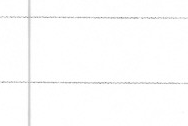 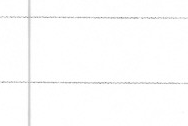 TEAM RECOMMENDATION: none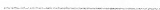 OTHER VISITS REQUIRED: None TEAM RECOMMENDATION: noneSummary of Commission Review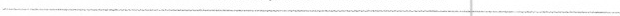 YEAR OF LAST COMPREHENSIVE EVALUATION: 2000- 2001 YEAR OF NEXT COMPREHENSIVE EVALUATION: 2007 - 2008 TEAM RECOMMENDATION: 2017-2018ORGANIZATIONAL PROFILEEducational ProgramsPrograms leading to UndergraduatePrograms leading to GraduateAssociate	15Bachelors	52Masters	14Specialist	OFirst	OProfessional Doctoral	0Program DistributionRecommended Change	(+or-)Off-Campus ActivitiesIn-State:	Present Activity:Campuses:	NoneSites:	Elkhart (Elkhart Center)Course	1Locations:Out-of-State:	Present Wording:Campuses:	NoneSites:	NoneCourse	NoneLocations:Out-of-USA:	Present Wording:Campuses:	NoneSites:	NoneCourse	NoneLocations:Distance Education Certificate and Degree Offerings: Present Offerings:NoneRecoll'lmended Change:(+or-)Recommended Change: (+or-)Recommended Change:(+ or-)Recommended Change:(+ or-)